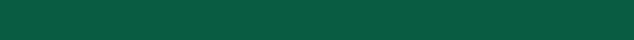 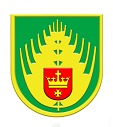 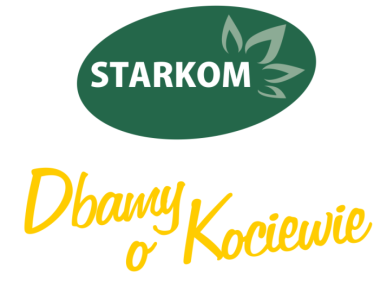 Gmina Starogard Gdański                           Harmonogram odbioru odpadów dla nieruchomości w zabudowie jednorodzinnej od 1.10.2020 do 31.12.2020SEKTOR IISEKTOR IV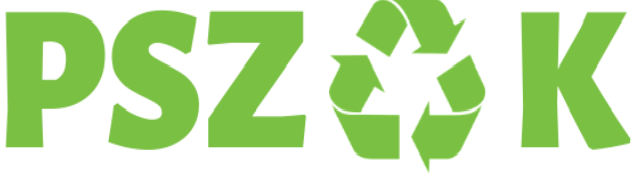 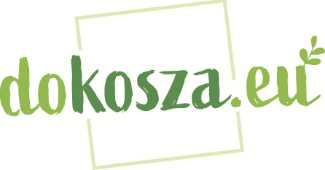 MIEJSCOWOŚĆdzień odbioru*2020202020202020ODPADY NIEBEZPIECZNE, WIELKOGABARYTOWE, ELEKTRYCZNEI ELEKTRONICZNEMIEJSCOWOŚĆdzień odbioru*Frakcja odpadów:PAŹDZIERNIKLISTOPADGRUDZIEŃODPADY NIEBEZPIECZNE, WIELKOGABARYTOWE, ELEKTRYCZNEI ELEKTRONICZNEIDąbrówka, JabłowoWtPAPIER126 październikaIDąbrówka, JabłowoWtSZKŁO326 październikaIDąbrówka, JabłowoWtMETALE I TWORZYWA SZTUCZNE6,27242226 październikaIDąbrówka, JabłowoWtBIO13,27242226 październikaIDąbrówka, JabłowoWtZMIESZANE6,20171526 październikaIIBarchnowy, Janowo, Lipinki Szlacheckie, OwidzŚrPAPIER227 październikaIIBarchnowy, Janowo, Lipinki Szlacheckie, OwidzŚrSZKŁO427 październikaIIBarchnowy, Janowo, Lipinki Szlacheckie, OwidzŚrMETALE I TWORZYWA SZTUCZNE7,28252227 październikaIIBarchnowy, Janowo, Lipinki Szlacheckie, OwidzŚrBIO1,14,28252227 październikaIIBarchnowy, Janowo, Lipinki Szlacheckie, OwidzŚrZMIESZANE7,21181627 październikaREJONMIEJSCOWOŚĆdzień odbioru*2020202020202020ODPADY NIEBEZPIECZNE, WIELKOGABARYTOWE, ELEKTRYCZNEI ELEKTRONICZNEREJONMIEJSCOWOŚĆdzień odbioru*Frakcja odpadów:PAŹDZIERNIKLISTOPADGRUDZIEŃODPADY NIEBEZPIECZNE, WIELKOGABARYTOWE, ELEKTRYCZNEI ELEKTRONICZNEIIIKlonówka, Kolincz, RywałdCzPAPIER328 październikaIIIKlonówka, Kolincz, RywałdCzSZKŁO528 październikaIIIKlonówka, Kolincz, RywałdCzMETALE I TWORZYWA SZTUCZNE8,29262328 październikaIIIKlonówka, Kolincz, RywałdCzBIO1,15,29262328 październikaIIIKlonówka, Kolincz, RywałdCzZMIESZANE8,22191728 październikaIVBrzeźno Wielkie, Szpęgawsk, ZdunyPtPAPIER429 październikaIVBrzeźno Wielkie, Szpęgawsk, ZdunyPtSZKŁO629 październikaIVBrzeźno Wielkie, Szpęgawsk, ZdunyPtMETALE I TWORZYWA SZTUCZNE9,30272429 październikaIVBrzeźno Wielkie, Szpęgawsk, ZdunyPtBIO2,16,30272429 październikaIVBrzeźno Wielkie, Szpęgawsk, ZdunyPtZMIESZANE9,23201829 października